			IDDS Communities Worksheet 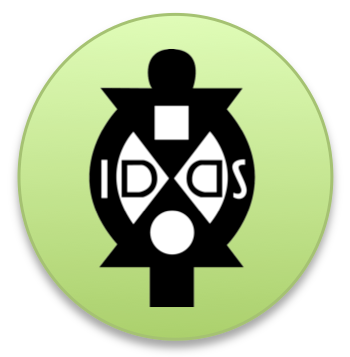 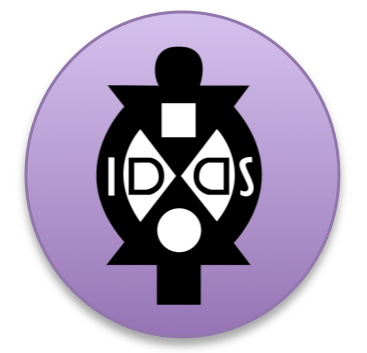 Final Community SelectionInterest - Does the community seem motivated and interested in working with IDDS and IDIN?  Are there more than 2 or 3 people interested?  Does there seem to be good support from the leadership?  Are there people willing to host foreign visitors? Safety – How safe is the town for men, women, and most importantly international guests?   What is the electricity and phone network like and does that effect the safety?  What health facilities are available? What are the housing spaces like?Capacity – Does the community have the capacity to host up to 20 people (up to 10 people per group)?  What are the housing, food, sanitation, and water situations like?  What type of workshop or workspaces are available?Continuity –What projects has the community worked on before that they are still working on?  Are there people who seem to have interest and time to dedicate to working on projects not only during the summit, but long after as well? Do they seem interested in IDDS/IDIN for more than just a product, prototype, or per diem?The best way to decide on a community is though discussing what you have learned and observed during your visits.  If you need help quantifying it to help narrow down your decisions, you could try using a matrix like the one below to help identify particular areas of strengths and weakness.Ex.  On a scale of 1 to 5, please rate each village on each of the criteria; 5 being the highest and 1 being the lowest.  For example, if a village seemed very interested, you could put 5.  Then enter total scores in the final column.  As community interest is the most imperative criteria, be sure to multiply the score times two and add to the total.  Therefore, the max total for a given community could be 25 points ((5x2)+5+5+5).Which community/communities will you work with?  Please list their name below along with who the community liaison will be.  Also, please list any back-up communities.  Note: If your communities are located close enough to each other, it may be that you have one community liaison for multiple communities.Where are the communities located in relation to the summit venue?  Please share a map below of where the community / communities will be. Interest (x2)SafetyCapacityContinuityTotalCommunity 1Community 2Community 3Community 4Community 5Community NameCommunity LiaisonContact Info